 Feirinha do Aniversário de Gaspar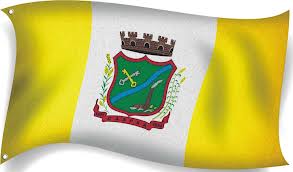 A Prefeitura de Gaspar, por meio da Secretaria de Turismo, Indústria e Comércio, no uso de suas atribuições legais, torna público o Edital de Inscrições para a Feirinha do Aniversário de Gaspar, destinado a artesãos pessoas físicas e jurídicas, com domicílio comprovado no estado de Santa Catarina, que poderão ter permissão remunerada de uso de espaços e áreas no estacionamento do Centro Integrado de Esportes Prefeito João dos Santos, localizado na rua Itajaí, 2300, bairro Poço Grande, nos dias 17 e 18  de março de 2015, de acordo com as especificações constantes nesse Edital.DISPOSIÇÕES PRELIMINARESArt. 1º A Prefeitura de Gaspar, por meio da Secretaria de Turismo, Indústria e Comércio, torna público o regulamento para a Feirinha do Aniversário de Gaspar, que será realizada nos dias 17 e 18 de março de 2015, no estacionamento do Centro Integrado de Esportes Prefeito João dos Santos, localizado na rua Itajaí, 2300, bairro Poço Grande.Art. 2º A organização, direção e realização da Feirinha do Aniversário de Gaspar estão a cargo da Prefeitura de Gaspar. Tal competência é estabelecida pela definição de regras e normas através desse Edital, que regulamenta a concessão de uso dos estandes para a Feirinha do Aniversário.Art. 3º A inscrição no presente Edital implica o conhecimento e aceitação das condições aqui estabelecidas, incluindo seus anexos e eventuais retificações, das quais o artesão não poderá alegar desconhecimento.                                              DA PARTICIPAÇÃOArt. 4º Serão disponibilizados um total de 12 (doze) espaços, no qual cada expositor terá um espaço de 2m x 1m e duas cadeiras plásticas, que estarão sob uma tenda situada no estacionamento do Centro Integrado de Esportes Prefeito João dos Santos.Art. 5º Não serão permitidos estandes com brechó e antiguidades ou comercialização de produtos industrializados sob qualquer aspecto e/ou pretexto.Art. 6º Poderão participar artesãos com domicílio comprovado em município do estado de Santa Catarina.Art. 7º Poderão ser comercializados artesanatos culinários e gastronômicos (chocolates, doces, geleias, biscoitos, entre outros). Porém, é expressamente proibida a produção e manuseio de alimentos nos espaços de exposição.Todos os produtos deverão estar embalados e protegidos de qualquer contaminação externa.Art. 8º A divulgação dos artesãos/expositores selecionados ocorrerá no dia 11 de março e será divulgada no endereço eletrônico www.gaspar.sc.gov.br. Art. 9º Será gratuita a exploração do espaço após seleção feita pela Comissão Organizadora.Art. 10º A Feira acontecerá nos seguintes dias e horários:Dia 17 de março de 2015 – Terça-feira: 19h até as 22h.Dia 18 de março de 2015 – 14h até as 20h.Art. 11º A localização dos expositores será feita através de sorteio realizado pela Comissão Organizadora. A data do sorteio será agendada posteriormente à divulgação dos selecionados e informada aos artesãos selecionados, podendo esses se fazer presentes ou não na hora do sorteio.Art. 12º Cabe ao artesão selecionado zelar pela manutenção, limpeza, segurança e conservação do imóvel e equipamentos sob sua responsabilidade.Art. 13º Não será fornecido espaço para alojamento durante a feira.Art. 14º Cada artesão poderá inscrever-se para apenas um espaço. DAS INSCRIÇÕESArt. 15º As fichas de inscrição estarão disponíveis no endereço eletrônico www.gaspar.sc.gov.br e serão recebidas na Secretaria de Turismo, Indústria e Comércio, situada na rua Itajaí, 2300, Poço Grande, até 6 de março de 2015, pessoalmente, no horário das 8h às 12h e das 13h às 17h. É necessário anexar fotos do(s) tipo(s) de artesanato a ser(em) exposto(s)/comercializado(s). O telefone para contato é (47) 3332-5856.§ 1º - Não haverá cobrança de taxa de inscrição.Art. 16º As inscrições estarão abertas de 26 de fevereiro de 2015 a 6 de março de 2015.Art. 17º Para efetivar a inscrição deverá ser entregue:- Ficha de inscrição;- Fotos do(s) tipo(s) de artesanato a ser(em) exposto(s)\comercializado(s) (impressos ou em CD);- Cópia do RG e CPF do artesão proponente;- Cópia de comprovante de residência do artesão proponente.§ 1º – A realização da inscrição é condição obrigatória para participar da seleção dos participantes da feira.§ 2º Nenhum material entregue será devolvido.§ 3° A Comissão Organizadora poderá solicitar informações complementares que julgar necessário.DA SELEÇÃOArt. 18º A seleção será realizada por Comissão Organizadora formada exclusivamente para essa finalidade da Secretaria de Turismo, Indústria e Comércio.Art. 19º Todos os inscritos serão analisados, considerando os seguintes critérios nesta ordem:- A cidade de domicílio do artesão deve ser do estado de Santa Catarina;- A matéria-prima utilizada;- A técnica e qualidade, podendo, se necessário for, a comissão solicitar amostra física dos produtos.Art. 20º O resultado será divulgado no dia 11 de março de 2015, no endereço eletrônico www.gaspar.sc.gov.br, e aos artesãos proponentes selecionados através de e-mail, informado em sua ficha de inscrição.Art. 21º Serão selecionadas no máximo 12 (doze) artesãos para esse evento.Art. 22º Os artesãos que não forem selecionados ficarão em um cadastro de espera, por ordem de classificação, que podem vir a ser inseridos na programação em caso de desistência ou não cumprimento do Edital por algum artesão selecionado.                                           DOS SELECIONADOSArt. 23º É proibido aos artesãos fazerem publicidade sonora no recinto.Art. 24º Todos os estandes deverão encerrar suas atividades rigorosamente no horário de término estabelecido.Art. 25º Os bens devem ser retirados ao final da Feira, a cada dia do evento, pois a Prefeitura de Gaspar não se responsabiliza por qualquer dano causado a eles antes, durante ou depois da remoção, bem como pela sua guarda, salvo a decoração do espaço.Art. 26º A inscrição do artesão obriga-lhe à aceitação de todas as cláusulas do presente regulamento, bem como do seu cumprimento.Art. 27º Na ausência do artesão é de responsabilidade de cada expositor vedar o acesso ao seu estande.Art. 28º As dúvidas e casos omissos serão objeto de deliberação da Secretaria de Turismo, Indústria e Comércio.Art. 29º Constituem motivos de rescisão do termo de participação:- O não cumprimento ou cumprimento irregular das cláusulas do regulamento;- A transferência ou cessão, total ou parcial, do contrato a terceiros, salvo mediante consentimento prévio da Comissão Organizadora;- Razões de interesse público devidamente justificado;- Ocorrência de caso fortuito ou força maior, regularmente comprovada;- O desvio da finalidade.                                   DAS CONSIDERAÇOES FINAISArt. 30º O não cumprimento às regras e normas desse Edital implicará no cancelamento do termo de participação com o artesão. O artesão também não poderá participar por um ano das feiras promovidas pela Prefeitura de Gaspar.Art. 31º Artesões que apresentarem documentos ou declarações falsas ou inverídicas terão sua inscrição indeferida.Art. 32º Não serão devolvidos CDs ou documentos entregues pelos proponentes. Esses materiais serão arquivados nas dependências da Secretaria de Turismo, Indústria e Comércio, independente da aprovação ou não dos proponentes.Art. 33º Os casos omissos no presente Edital serão resolvidos pela Comissão Organizadora.Art. 34º Mais informações podem ser requeridas pelo e-mail feirinhagaspar@gmail.com ou pelo telefone (47) 3332-5856.Art. 35º Esse Edital entrará em vigor na data de sua publicação.Gaspar, 24 de fevereiro de 2015.